LJETOUSKORO NAM DOLAZI GODIŠNJE DOBA LJETO. LJETI JE NAJČEŠĆE SUNČANO. AKO PADA KIŠA, ČESTO UZ NJU GRMI. DANI SU DUGI, A NOĆI KRATKE.OBOJI SLIKE.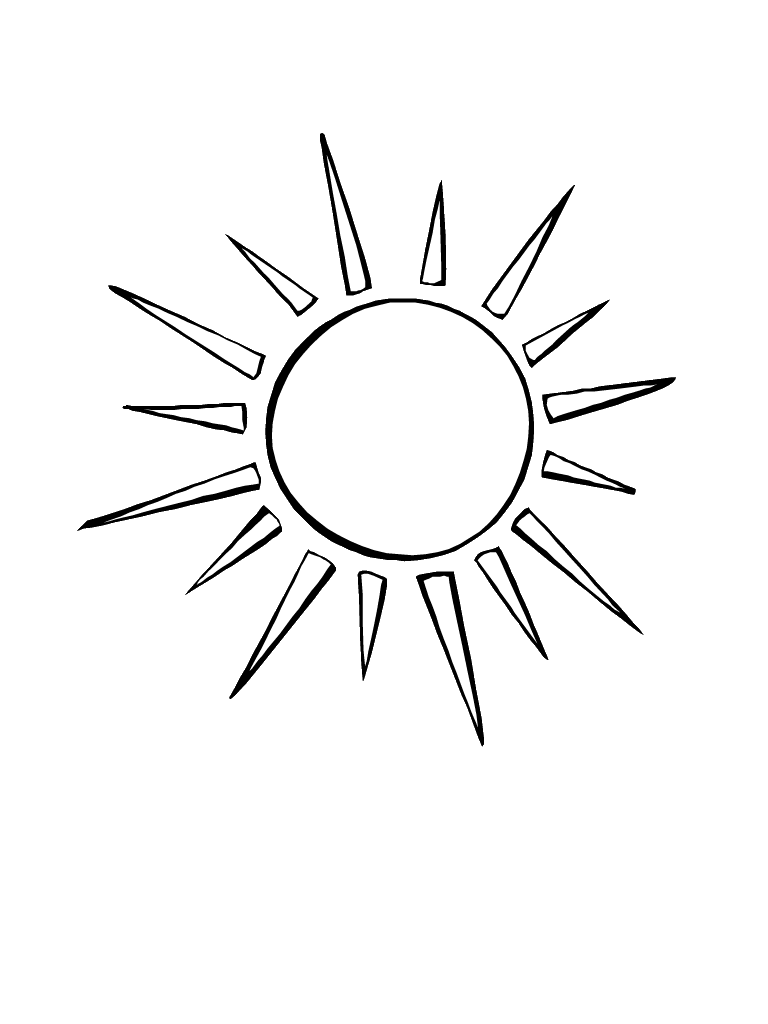 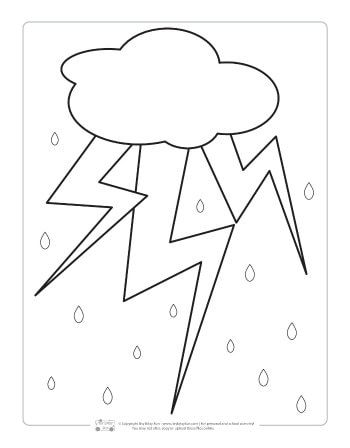 